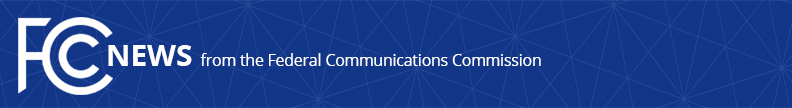 Media Contact: 202-418-2400Umair.Javed@fcc.gov For Immediate ReleaseCOMMISSIONER JESSICA ROSENWORCEL ON DEPARTMENT OF JUSTICE APPROVAL OF T-MOBILE/SPRINT MERGER: WASHINGTON, July 26, 2019: Today, Commissioner Rosenworcel released the following statement on the Department of Justice’s proposed settlement of the T-Mobile/Sprint merger: “Today the Department of Justice gave its blessing to the largest wireless merger in history.  I remain skeptical that this combination is good for consumers, good for competition, or good for the economy. Before the FCC votes on this new deal, the public should have the opportunity to weigh in and comment. Too much here has been done behind closed doors.”Office of Commissioner Jessica Rosenworcel: (202) 418-2400Twitter: @JRosenworcelwww.fcc.gov/leadership/jessica-rosenworcelThis is an unofficial announcement of Commission action.  Release of the full text of a Commission order constitutes official action.  See MCI v. FCC, 515 F.2d 385 (D.C. Cir. 1974).